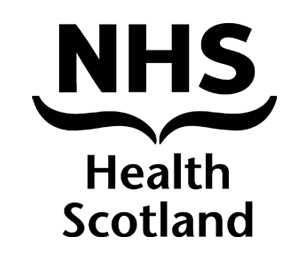 HS Paper 6/15BOARD MEETING: 27 MARCH 2015CHAIR’S REPORTRecommendation/action required:Author:	Sponsoring Director:18 March 2015Purpose of Paper The purpose of this paper is to provide an update to the Board on activities and matters involving the Chair which are not covered by other papers on the agenda.Meeting with Sir Andrew Cubie2.	On 11 February I met with Sir Andrew Cubie to discuss Healthy Working Lives and the National Advisory and Advocacy Group (NAAG). Sir Andrew is intending to step down from his role as Chair of the NAAG later this year. We agreed that it is important to look for the best way of engaging stakeholders to provide dynamic and substantive support for healthy working lives and good work.Meeting of the Guiding Coalition on the NHS3.	On 11 February I attended a meeting of the Guiding Coalition (NHS Chairs, Chief Executives, Scottish Government and others). We discussed progress on a number of issues such as the refresh of the 2020 Vision, finance and shared services.    Seminar on Public Service4.	On 3 March I attended a roundtable seminar organised by the Carnegie Trust and the John Smith Centre for Public ServiceMeeting with Ministers5.	On 26 February, the Chief Executive and I met with Jamie Hepburn, Minister for Sport, Physical Activity and Mental Health. We spoke about Health Scotland’s role and A Fairer Healthier Scotland. The Minister was supportive of our focus on health inequalities. We also asked for his support for the Public Mental Health Strategy we will be producing.6.	On 17 March the Chief Executive and I met with Maureen Watt, Minister for Public Health. Again we spoke about our role and A Fairer Healthier Scotland. The Minister was also interested in Healthy Working Lives and the Health Promoting Health Service.Communications7.	There are no specific communications issues arising from this paper which are not addressed through other relevant plans.Risk8.	Any risks associated with this update are incorporated with related project plans.Equality and Diversity9.	There are no specific equality and diversity issues arising from this paper.Environment10.	There are no specific environmental issues arising from this paper.Action/Recommendations11.	The Board is asked to note this paper.Margaret BurnsBoard Chair18 March 2015The Board is asked to note the paper.Margaret BurnsBoard Chair